Two Attributes Changing (Part 1)What attributes change in each pattern? Circle the core.What is the pattern in each attribute?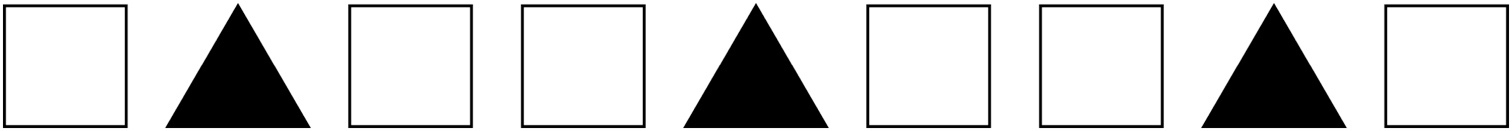 Attributes changing: _____________________________________________________________________________________________________Pattern in first attribute: ___________________________________________________________________________________________________Pattern in second attribute: ________________________________________________________________________________________________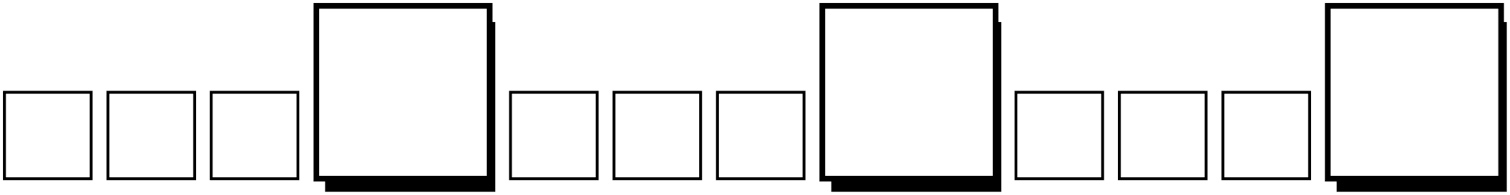 Attributes changing: _____________________________________________________________________________________________________Pattern in first attribute: ___________________________________________________________________________________________________Pattern in second attribute: ________________________________________________________________________________________________Two Attributes Changing (Part 2)What attributes change in each pattern? Circle the core.What is the pattern in each attribute?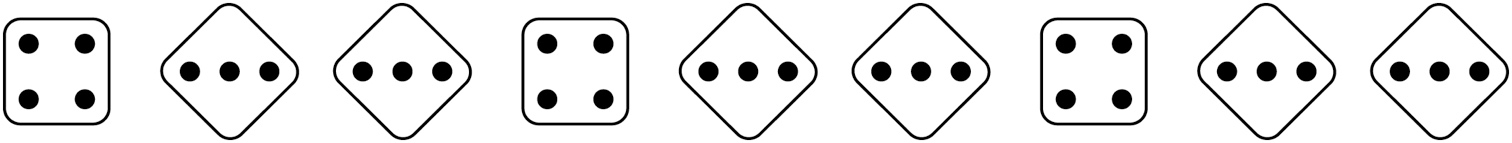 Attributes changing: ______________________________________________________________________________________________Pattern in first attribute: ___________________________________________________________________________________________Pattern in second attribute: ________________________________________________________________________________________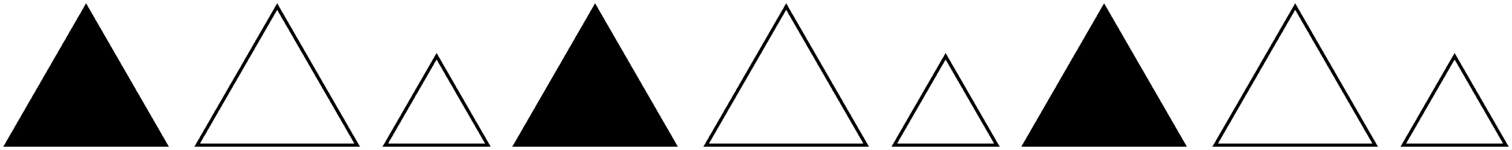 Attributes changing: ______________________________________________________________________________________________Pattern in first attribute: ___________________________________________________________________________________________Pattern in second attribute: ________________________________________________________________________________________Two Attributes Changing (for Accommodations)Circle the core. 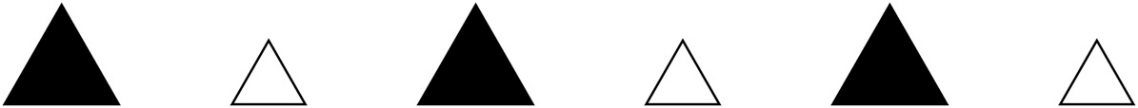 Size pattern:   __________   _________  __________  _________  __________  ________        Colour pattern:  __________   _________  __________  _________  __________  ________        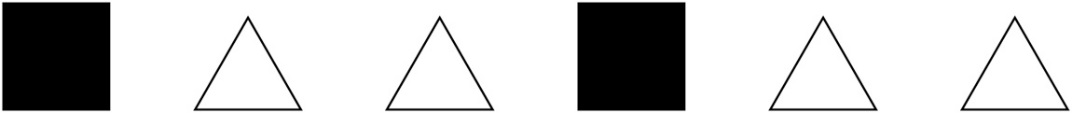 Colour pattern:  __________   _________  ___________  _________  __________  _________       Shape pattern:  __________   _________  ___________  _________  __________  _________       Try this one on your own.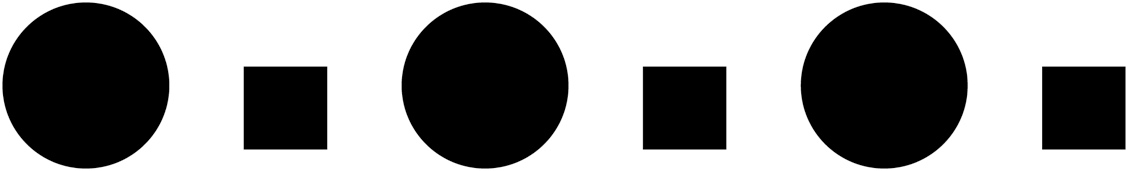 __________________ :   ____________   __________  ____________   __________  ____________  __________  __________________ :____________   __________  ____________   __________  ____________  ___________